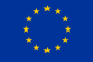 Horizon 2020 ProgramICT-02-2020Building blocks for resilience in evolving ICT systems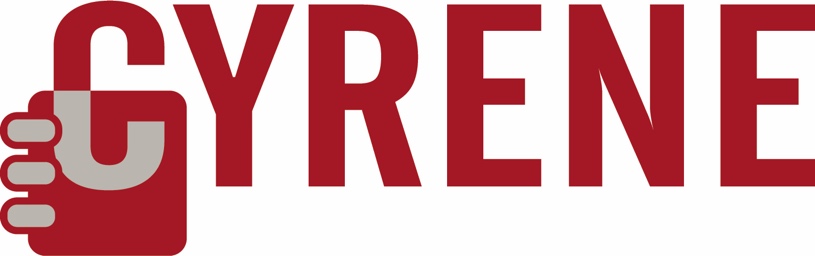 Certifying the Security and Resilience 
of Supply Chain ServicesCYRENE Open Call - Proposal TemplateA templated application form, available at CYRENE website: https://www.cyrene.eu/ Table of ContentsExcellence (up to 6 pages)	4Objectives & Ambition	4Methodology	4Impact (up to 2 pages)	5Implementation (4 pages)	6Excellence (up to 6 pages)Objectives & AmbitionBackground, Motivation & Proposal VisionProposal ObjectivesAmbitionTechnology Readiness Level MethodologyProposal Concept & Technical PropositionImplementation MethodologyHow do you envision to deliver / offer / integrate the solution with the existing CYRENE offerings and the CYRENE Platform Impact (up to 2 pages)Expected outputs linked with the Proposal ObjectivesExpected artefacts linked with the CYRENE PlatformImplementation (4 pages)Work Packages, Tasks & Workplan, GANTTWork Packages Description, Deliverables & MilestonesResources